Welcome to Art History 102 Online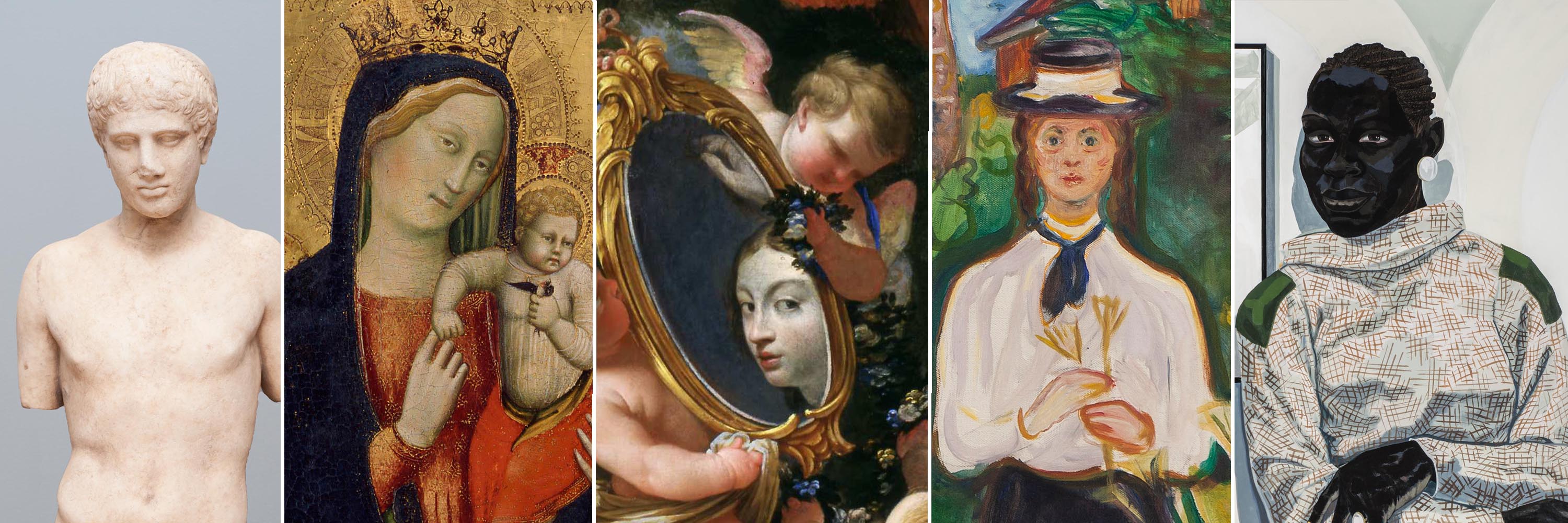 SPRING 2018: ART-102-70Art History II: Renaissance - Contemporary ArtAcademic Level: UG - UndergraduateSemester Units: 3Meeting Information03/19/2018-05/11/2018Internet-BasedProfessor Conchi SanfordE-mail addresscsanford@sbccd.cc.ca.us or csanford@craftonhills.eduART 102 provides a basic literacy and appreciation in one of the mainstreams of cultural expression and as such is typical of a variety of course offerings necessary to maintain a comprehensive program in art. This course is associate degree applicable, satisfies the associate degree general education requirement for fine arts, is a requirement for the A.A. degree in Art and applies to the A.A. in Fine Arts. This course transfers to CSU and UC, fulfills CSU Breadth general education requirement in Area C1, Fine Arts and IGETC general education requirement in Area 3A, Fine Arts and is a part of the transfer model curriculum (TMC) for the AA-T degrees in Art History and Studio Art.Goals for the Course:To promote students' critical thinking skills and general exploration of the arts and visual literacy in the realm of Renaissance to Contemporary Art.To expose students to a broad survey of artworks that reflect unique and diverse cultural perspectives through the lens of aesthetic, historical, cultural and social contexts, therefore expanding their world-viewTo provide an overview of art from the Renaissance through the Contemporary periods to facilitate transfer to four-year universities. Description:Survey of outstanding periods in the history of Western Art, with a focus on the Renaissance through Contemporary Art. Exploration of the relationship between the visual arts and the societies which produced them. Required of all art majors and open to non-art majors.This is an online class with no on-campus meetings. Participation in this class requires the student to have regular access to a computer, tablet, or similar device with internet connectivity and Canvas capability. On the first day of class students must log into Canvas to access this course and receive initial information from the instructor (typically located on the announcement page of the course). Students with no previous experience in online/hybrid courses are encouraged to enroll in CHC 062, Introduction to Online Learning.Student Learning Outcomes:Upon satisfactory completion of the course, students will be able to:Demonstrate the ability to compare and contrast different artworks and modes of expression from different time periods and geographic locations with the use of design elements and principles.Distinguish different Periods, Locations and Individual Styles in its historic context, via primary and secondary resources.Demonstrate the ethical use of sources and provide properly formatted citations in formal papers.Demonstrate in the written reports, essays and orally the understanding of the similarities and differences of diverse human experience via analysis of artifacts from Renaissance to Contemporary times (Western focus)Course Objectives: Upon satisfactory completion of the course, students will be able to:Demonstrate awareness of the scope and variety of artworks, styles and methods of production in the art of the Renaissance through Contemporary erasIdentify art works as related to individual and human values within an historical and social contextRespond critically and analytically to works of art and architecture created in the Renaissance through Contemporary erasDemonstrate knowledge of the influence of the arts on intercultural experiencesDemonstrate and articulate an understanding of the importance of art museums, galleries and other cultural institutions within their communitiesIdentify and evaluate the major historical and cultural influences affecting the art of each period from the Renaissance to the Contemporary period via design elements and principlesAbout Class DiscussionsYou will be automatically assigned to a discussion group of between 5 and 7 students. For full credit (up to 10 points) for any discussion, please post your initial discussion post by Friday evening at midnight, and then read and reply to at least 3 other posts in your group by the discussion due date ( normally Sunday night at midnight). In your replies, please let your classmates know what you think of their posts and point out anything that you strongly agree or disagree with. Please be thoughtful and considerate when you communicate with other members of this class. Use the same kinds of courtesy and values you would use in a real world class.Strong opinions, contrasting views, and bold analysis are welcome are strongly encouraged. You will have discussion assignments that will give you the opportunity to speak your mind, ask questions, and be part of an online community.Drops: The instructor reserves the right to drop students who are absent three or more on-campus sessions. The instructor may also drop students who fail two complete two consecutive weeks of internet-based assignments.  Submission of Work:Work for this class will be submitted through the canvas system. Printed assignments will not be accepted. Scores of late work will be reduced 10% for each day (24 hours) it is late.Writing Requirements: Your instructor expects correct grammar and spelling in your written submissions. Students who need assistance with their writing should utilize the Writing Center or Tutoring Center to obtain assistance if needed.Assignments and Grading Scale: Please be thoughtful and considerate when you communicate with other members of this class. Use the same kinds of courtesy and values you would use in a real-world class.Strong opinions, contrasting views, and bold analysis are welcome are strongly encouraged. You will have discussion assignments that will give you the opportunity to speak your mind, ask questions, and be part of an online community. Discussions: A discussion question will be posted each week for 8 weeks. Students are expected to reply before the beginning of the next class module.To complete this course you will be doing the following assignments:Course Grading Scale (415 Point Basis) (90% and above) 360 to 415 points = A (80 - 90%) 320 to 359 points = B(70 - 80%) 280 to 319 points = C(50 - 70%) 200 to 279 points = D(Below 50%) 199 and below = FAILExtra Credit:You will be given one opportunity to do extra credit.  You will have 2 weeks to complete the extra credit.  It is worth up to 10 points. There is no other extra credit offered in this course. Methods of InstructionPresentation of lectures and discussions on all facets of art production.Showing films, videos, slides, distributing handouts, and/or using electronic or computer---based media in order to reinforce and expand understanding of concepts related to any aspect of art production, presentation, and reception.Field trips to museum or gallery shows, which expose students to original works of art in order for students to gain greater appreciation and depth of knowledge.Cooperative/collaborative learning tasks and activities designed to assist students in developing more independent critical thinking skills in understanding, synthesizing, evaluating, and analyzing course content.Written assignments in order for students to develop independent critical thinking skills in understanding and analyzing course content.Computer---assisted and/or web---enhanced instruction that reinforces the course content.Methods of EvaluationIndividual and group assignments and projects designed to demonstrated successful understanding and application of basic art conceptsDiscussion of topics and content designed to evaluate students’ understanding of the variety of artistic expressions and cultural values portrayed in art through time,Quizzes/tests designed to assess students’ ability to recall, critically analyze, and apply key concepts and course content.Participation and regular attendance as required by instructor to ensure progress in mastering course content.Final examination designed to assess students’ mastery of the essential concepts explored in this course.Written assignments and research papers/reports designed to analyze students’ understanding of material and ability to analyze art in written form.Class Content  This course is an overview of art and its value in our culture.  This course will cover basic art concepts, art history, visual art elements, and principles of design; techniques, applications, and uses for art. You will become comfortable talking about and critiquing art through class discussions and written assignments. As this is a general survey, we will be taking a broad approach to art and its history, looking at how it is made, by whom, and for what reasons. I ask that you take this class, its assignments, and my suggestions seriously, and that you participate to the best of your ability.  DISCLAIMER: Explicit Content: Even in history, art has always been racy. It’s just a matter of understanding the references and the context of the work. In this class we will move though subtle to full out explicit content including nudity, sex, violence, language, religion, and other topics that may appear to be obscene, adult, delicate, and sensitive. It is not my intention to offend. As your instructor, I am providing you information on significant historical and contemporary works of art.We will take an uncensored, scholastic approach with these topics which will involve criticality, sincerity, civility, and thoughtful questions. You are not being asked to like a particular work (or not like) because of its content, but you will be expected to participate in an academic discussion about such work.School Policies & RequirementsAttendance: You are required to attend class. In the case that you are unable to attend, it is your responsibility to inform your instructor.Add Policy:Students adding this section will be provided with an authorization code. You are responsible for completing the add process before the deadline to add. This deadline can be found in the Schedule of Classes available online in pdf format on the college’s website. If you fail to add the class by the deadline, you are not officially enrolled and college policy prohibits you from continuing to attend class.The use of an add/authorization code issued to another student violates the Student Code of Conduct and will be referred to the Dean of Student Services for disciplinary action. The unauthorized use of an add code is grounds for removal from the course.Drop/Withdrawal Policy:Drop Policy: Students are responsible to drop the class. Not dropping the course will result in grade F.It is the student’s responsibility to officially drop a class whenever he or she determines that he or she can no longer attend the class. Failure to officially drop a class may result in a failing grade and/or a financial obligation to the college. A “W” on your transcript does not compute into your GPA, but excessive withdrawals will result in progress probation. Please refer to the schools website or administration office for withdrawal deadlines.Behavior Policy:The Standards of Student Conduct are outlined in the Student Handbook.Please use appropriate behavior in class. This means being respectful of your space, other students, and your teacher. This includes not talking when your teacher or another student is speaking, no eating or drinking in class (unless on break), turning your cell phones OFF (No texting in class! Keep them out of sight or I will confiscate them until the end of class), and coming to class prepared with all of your materials (books, paper or computers for notes, etc.)Attendance Policy:It is the student’s responsibility to attend classes. Excused absences include participation in a school or after school event or activity, illness, or family emergency (Please see details below). Please talk to me ahead of time or email me if you know you will miss a day of class so I can keep you up to date. If you do not attend regularly you may be dropped from this class (An excessive amount of absences is if you miss more than 20% of classes). Please see the Student Handbook for more information regarding the attendance policy.Announcement: Please check the CANVAS for possible weekly announcements.Excused Absence Policy:These three things qualify as an “excused” absence:1)   School event (Ex. Field trip, athletic event, student Gov. conference, speech, drama or music performance)2)   Illness: You will only be excused with a credible note from a doctor, to be presented to your instructor on the day you return. EMAIL me as soon as you know you will miss a class due to being sick.3)   Family Emergency: Explanation by student must be given in ADVANCE as much as possible – email me to let me know what is going on, don’t just show up after you have missed a class and give me your excuse.Examples of unexcused absences: Work, taking friends to the airport, job interviews, vacations, appointments, etc. It is your responsibility to make sure you have regular internet access in order to complete this course. Be advised this is not an excusable absence. Museum Report:By the end of the course you will either visit an actual museum containing modern art, or take a virtual field trip using the internet to view a museum website.  A field trip report is required for credit, and instructions for the report can be found in the course’s online documents folder.Academic Honesty: A student engaging in academic misconduct is subject to disciplinary action by the instructor and in the regulations established by Crafton Hills College.Plagiarism:Plagiarism is the act or instance of using or closely imitating the language and thoughts of another author without authorization and the representation of the author's work as one's own. Plagiarism is wrong, because it is a form of stealing, because it is unfair to other students, and because it ultimately prevents you from acquiring the writing skills you are going to need and expected to have as a college graduate in the work force. Students wanting to gain a more in-depth understanding about plagiarism visit www.plagiarism.org. Self-plagiarism is the act of submitting your own work from a prior course in a current course; this is also a form of cheating and not acceptable.All of your work will be evaluated by the instructor for possible plagiarism. All of the following are considered plagiarism:Turning in someone else's work as your ownCopying words or ideas from someone else without giving creditFailing to put a quotation in quotation marksGiving incorrect information about the source of a quotationChanging words but copying the sentence structure of a source without giving creditCopying so many words or ideas from a source that it makes up the majority of your work, whether you give credit or not (see our section on "fair use" rules)If the instructor determines that your work contains plagiarized content, your assignment will be penalized as follows:1st offense: The assignment containing plagiarized content will be given a 0 score.2nd offense: FAIL on the assignment and a report will be made to the Counseling  Office that you have violated the college's Code of Conduct3rd offense: FAIL in the course.Cheating: Cheating will not be tolerated. Intentional and/or flagrant disregard of copyright infringement is unlawful. You must complete your own work. You may not lend to or copy your work from another learner. Such actions are considered cheating and are subject to actions as outlined in the college catalog. Cheating and/or flagrant disregard of copyright may result in a referral to the Office of Instruction.Academic SupportAcademic Support is available for all students through the services provided in each campus’ Learning Resource Centers. Inquire at each center regarding hours of operation and specific subjects for which tutors are available. In addition some subject area specialists are available for courses through specific departments. Ask your instructor if specialized tutors are available for your individual course.Disability StatementADA: In compliance with the ADA considerations the CHC Disability Service Office will provide a necessary support as well as possibility of a different exam times. Please inform the instructor.The office of Disabled Student Programs & Services provides appropriate, comprehensive, reliable, and accessible services to students with documented disabilities who request services. DSP&S staff facilitates and encourages academic achievement, independence, self---advocacy, and social inclusion for students with disabilities. Crafton Hills College provides reasonable accommodations in accordance with the Americans with Disabilities Act, Section 504 and 508 of the Rehabilitation Act, and California’s Title V Regulations.The director and staff in DSP&S are trained and eager to assist students with disabilities. Crafton Hills College’s administration, faculty and staff are very supportive of students who have disabilities. There is a college---wide commitment to ensure accessibility for all students. For further information regarding services, call Crafton Hills College please contact 909-389-3325.All information and documentation is confidential. For more information, please see the student handbook.NOTICE:Effective summer 2012, the state has instituted a new policy regarding repetition and withdrawal. According to this new policy, students will be limited to THREE enrollment attempts in a course if a student has earned an F, D, NP, NC, and/or W. This policy does not affect repeatable courses (courses that can be taken more than one time for credit). This means students who have enrolled in the same course three times with any combination of substandard grades and/or W’s will not be permitted to enroll in that same course again beginning summer 2012. All past enrollments before this change will count towards this new limit. Drops that do not result in a W grade will not count towards this limitation. One additional enrollment may be permitted by petition with documented extenuating circumstances. Once students have reached the maximum number of enrollments, if they would like to repeat the course again, they will have to attend another institution to enroll in the course. Students should therefore be much more judicious when considering whether to stay in a class that they do not have the time to devote to as well as whether to drop a class if doing so will result in a W.Week 1		Introduction & LinksUnit #1: The Proto-Renaissance In Italy: 13th Century  Week 2		Unit #2: The Early Renaissance Outside Italy - Fifteenth Century		Unit #3: The Renaissance: Fifteenth Century Italian ArtWeek 3		Unit #4: The Later Renaissance - Sixteenth Century Italian Art		Unit #5: Sixteenth Century Outside ItalyWeek 4		Unit #6: The Seventeenth Century: Baroque ArtWeek 5		Unit #7: Eighteenth-Century Art  Week 6		Unit #7: Eighteenth-Century Art  Week 7 	Unit #8: Modern and Contemporary ArtWeek 8		Unit 9: Final Exam (Six Short Essays)(6) Commentaries worth up to 20 points each120Points Possible(9) Discussions (homework assignments) worth up to 10 points each90Points Possible(1) 40 Point Museum Report 40Points Possible(2) 20 Point Written Assignments40Points Possible(1)  6 Final Essays worth 20 points each120Points Possible (1) Assignment: CHC DE Course Evaluations 5Points PossibleTotal Possible Points for the Course:415Points Possible